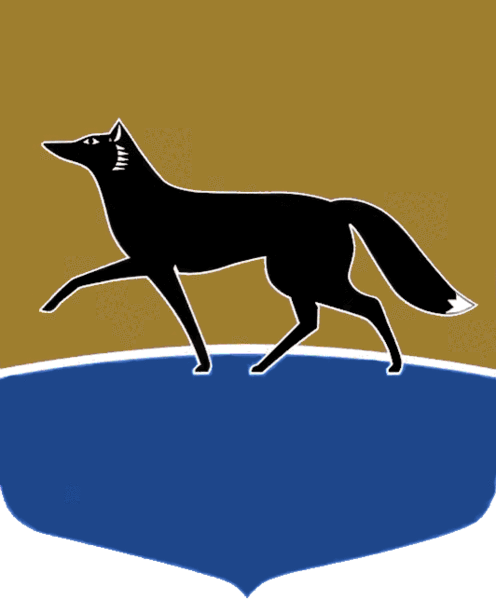 «27» апреля 2024 г. 								                 № 10О подготовке десятого внеочередного заседания Думы города VII созываНа основании письменного требования и.о. Главы города Сургута 
Батраковой Л.М. от 27.04.2024 № 01-02-6531/4 о созыве внеочередного заседания Думы города, в соответствии со статьёй 23 Регламента Думы города Сургута, утверждённого решением Думы города от 27.04.2006 № 10-IV ДГ:1.	Провести десятое внеочередное заседание Думы города VII созыва 
08 мая 2024 года в 10.00 по адресу: г. Сургут, ул. Восход, 4 (зал заседаний 
Думы города).2.	Включить в проект повестки дня десятого внеочередного заседания Думы города вопросы:1) Об объявлении конкурса по отбору кандидатур на должность Главы города Сургута;2) О назначении членов конкурсной комиссии по отбору кандидатур 
на должность Главы города Сургута.3.	Провести 07 мая 2024 года в 14.30 депутатские слушания по вопросам, указанным в части 2 постановления, по адресу: г. Сургут, ул. Восход, 4 
(зал заседаний Думы города).4.	Аппарату Думы города обеспечить: 1) организацию и проведение внеочередного заседания Думы города; 2) оповещение населения города о времени и месте проведения десятого внеочередного заседания Думы в установленном порядке. 5. Контроль за выполнением постановления оставляю за собой.И.о. Председателя Думы 						        А.И. Олейников